Tri-City Schools Concert Band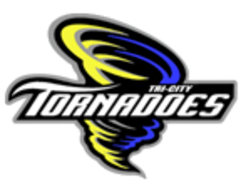 Junior High and High School Band Syllabus 2017-2018Ms. Angela RoeserBand Website: tricityschoolsmusic.weebly.com/bandEmail: aroeser@tricityschools.orgPhone: (217) 364 - 4530 ext. 181Course Description: Concert Band is a curricular class for junior high and high school students that meets during the school day. Concert Band will take place every other day during 7th period. This class will have required concert performances during and after school. Practicing outside of the school day is crucial for student growth, and I recommend students practice three to five days a week for 20 minutes a time. Students will be graded on class participation, performance attendance, playing quizzes, and listening and practice logs.	This course is designed to enhance fundamentals of instrument performance and theory, develop students’ perspective on musicality and aesthetics, and provide opportunities to discuss history, culture, and composers as it relates to the music. The emphasis of this course will be focused on the students achieving success on their instruments, developing a positive self-image as a musician, and encourage lifelong music making. There will be discussions on the background of pieces; during this time, students will be encouraged to make cross-curricular connections with their other academic classes.Course Objectives:	Over the course of one school year, students will be able to…Articulate how their instrument produces sound and proper playing position.Demonstrate on their instruments varying musical styles, articulations, rhythm, dynamics, and form.Discuss and write effective practice and rehearsal strategies, warm-ups, and performance for the individual and the large ensemble.Create expressive interpretations of music following phrases, dynamics, and musicality.Build a working knowledge of musical terms in English and Italian.Develop aesthetics to deeply listen and effectively respond to music.Perform music for an audience that is appropriate to the performers’ level.Demonstrate theory knowledge of major scales, minor scales, and chromatic scales.Describe how history and culture influences performance practice as it relates to the pieces.Illinois Music Standards:	This course will follow the Illinois Arts Learning Standard Initiative Music Standards. These are the most recent standards, and they were approved by the Illinois State Board of Education in February 2016.Important Dates:August 23rd: Fifth Grade Band Preview Night 4:00 PM- 6:00 PMOctober 9th: ILMEA Music Festival Auditions at Quincy Senior High SchoolNovember 6th: ILMEA District 4 Music Festival at Western Illinois University November 10th: Veterans Day Assembly 9:30 AM- 10:30 AM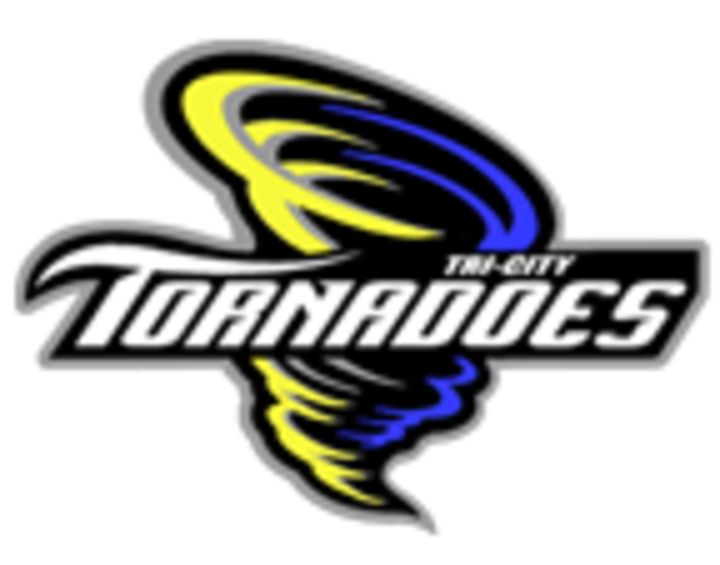 December 6th: Winter Band and Choir Concert 7:00 PM Old GymApril 18th: Fine Arts Night 5:30- 7:30 APRMay 8th: Band and Choir Concert 7:00 PM Old GymClassroom Procedures:Arrive to class with a pencil, folder, music, your instrument, and any necessary accessories (such as cleaning clothes, reeds, valve/slide oil, neck straps, etc.).Be seated with your instrument ready for rehearsal by one minute after the second bell.Participate with a positive attitude by playing your instrument and contributing in class discussions.Wait for teacher to dismiss class.Community Standards:No food, drink, candy or gum in the Band Room.The room will be kept neat (instruments, trash, stands, music, etc…).Only band students are allowed in the room before, during, and after band class.Bullying will not be tolerated! All students deserve an accepting environment.Rehearsal Conduct:Be on time and be ready to start. Three tardies that are acquired in a semester will result in a lunch detention.Raise your hand and wait to be called on to ask a question.Do not put anything away at the end of class until you are told to do so.Grading Procedure: Letter grades are issued based upon the percentages found in the student handbook. Assessment opportunities include but are not limited to:Daily Participation, Conduct and Preparedness (40%)Participation Points will be awarded to students who are on time with all materials present and exhibit a positive attitude in rehearsal.Practice/Listening Logs (20%)Classwork turned in late will result in a reduction of 10% each day it is late. For example, if a student turns in an assignment four days late there will be an automatic 40% deduction and the highest grade they will be able to receive on the assignment is a 60%.Playing Quizzes (10%)Students will be tested on scales throughout the semester. Students will have the opportunity to practice in advance for these tests, and they will not be a surprise. If a student would like to retest for a higher grade they are able to practice and make up the playing quiz. It is up to the student to set up a new time with the director to retake the playing quiz.Performances (30%)Performances such as concerts will be considered our summative assessments and unit tests. Attendance is mandatory.There will be no extra credit available.Instrument Care:Each case/stick bag must have a name-tag with your name and information on it.Play your instrument only.Clean your instrument as necessary (woodwinds daily, brass every few weeks).Treat school-owned instruments with the same respect as if it were your own.Attendance Policy: Students and parents will be notified well in advance (more than a month) of any concerts/performances. Once you are informed you are required to attend.Excused student absence for a required band function would be: extreme student illness, death in the family, family emergencies or other emergency situations, all at the discretion of the band director. Every attempt should be made to inform the director prior to your absence. Some assignment will be given to make-up for the absence.Performances will be counted as a test grade of 100%. An unexcused absence from a performance will result in a grade of a 0%. The student will have one week to approach the director and ask for a make-up assignment that will bring the grade of a 0% up to a 50%.Concert attire will be black shirt, black pants or long skirts, black shoes for all participating students. The attire that students chose should be conservative and professional.Cell Phone/Fidget Toys Policy:	Concert Band meets every other day, so it is imperative that all students be focused and all distractions minimized to promote a studious learning environment.	There will be absolutely no cell phones that will be allowed in class, and they are to be turned off or on silent and placed in a backpack. Fidget toys are not permitted in class unless otherwise specified by an IEP/504 plan, a written note from the guidance counselor, and deemed vital for student achievement.First Offense: Teacher will take the cell phone/fidget toy until the end of class and notify parents. The student will receive a zero for the Daily Attendance and Participation Points.Second Offense: Teacher will take the cell phone/fidget toy to the principal’s office and a parent will have to come pick it up. The student will receive a zero for the Daily Attendance and Participation Points for the week.Third Offense: Student will leave their cell phone/fidget toy on the teacher’s office desk during class period for the rest of the year. Failure to do so will deduct points from Daily Attendance and Participation in the gradebook. School Instrument Rental: If a student is unable to rent an instrument through Boyd Music and is going to play a school-owned instrument, the parent(s)/guardian(s) and the student must fill out completely and return the Tri-City Instrument Rental Contract for that instrument.Fundraising: The band program will need to fundraise (usually once per semester) to cover the cost of equipment upkeep, the purchase of new equipment or any other expenditures. In the event that we sell items that the students are responsible for (i.e. candy) the student and/or the parent(s) are responsible for returning all money collected (and/or items) to equal what was given to the student at the start of the fundraiser.